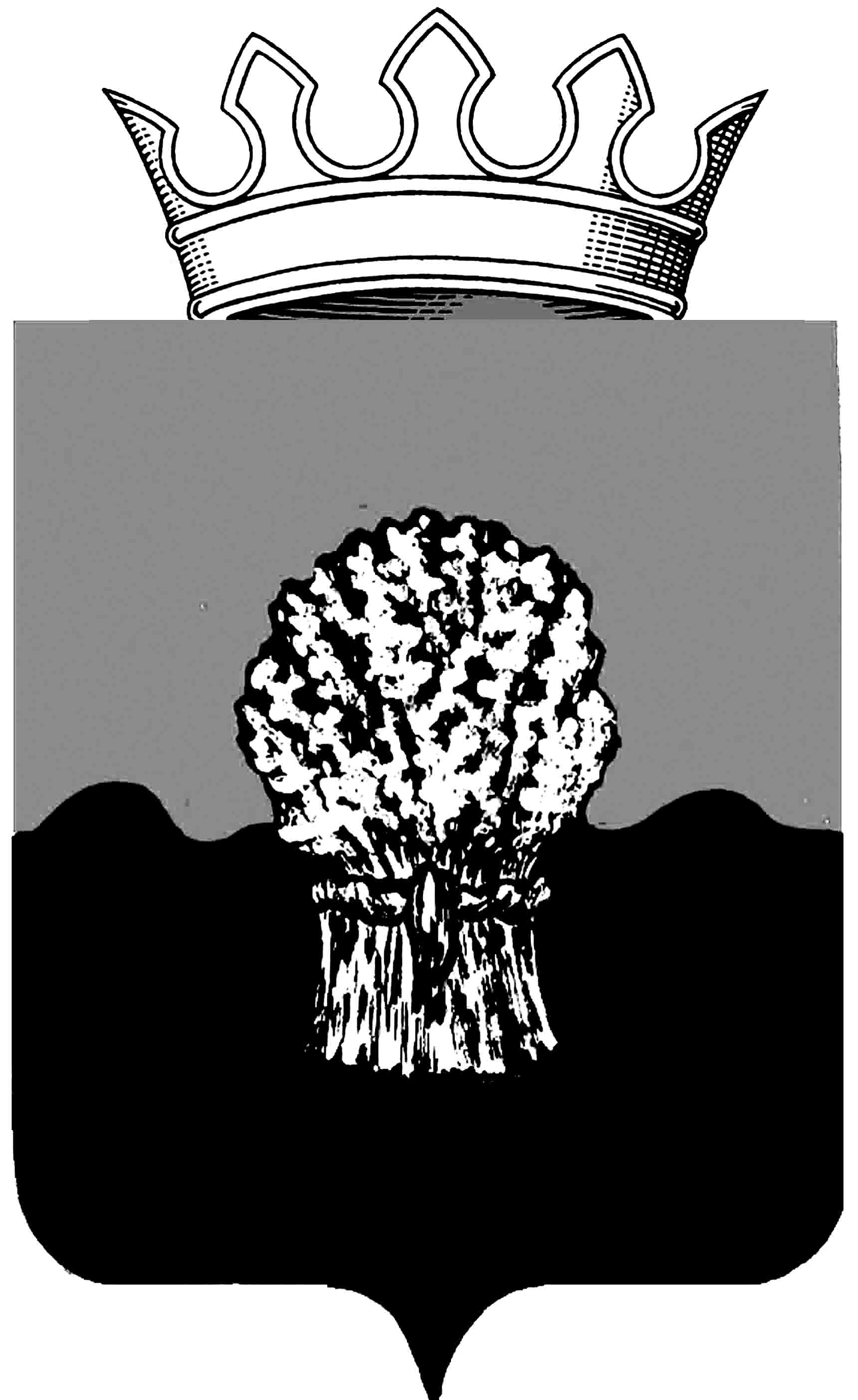 АДМИНИСТРАЦИЯ Сызранского района Самарской областиПостановление«_25__»___01_____2017 г.						         № _41_О внесении изменений в административный регламент по предоставлению муниципальной услуги «Предоставление в аренду земельных участков, находящихся в муниципальной собственности, для целей, не связанных со строительством» На основании требования прокуратуры Сызранского района Самарской области от 12.12.2016 №07-21-2016, в соответствии с Федеральным законом от 27.07.2010 № 210-ФЗ «Об организации предоставления государственных и муниципальных услуг», с Типовым перечнем муниципальных услуг, предоставляемых органами местного самоуправления муниципальных образований Самарской области, утвержденным постановлением Правительства Самарской области от 27.03.2015 г. № 149, руководствуясь Уставом муниципального района Сызранский, принятым решением Собрания представителей Сызранского района Самарской области  от 03.07.2014 № 28, администрация Сызранского районаПОСТАНОВЛЯЕТ:          1. Внести следующие изменения в административный регламент по предоставлению муниципальной услуги «Предоставление в аренду земельных участков, находящихся в муниципальной собственности, для целей, не связанных со строительством», (далее – административный регламент) утвержденный постановлением администрации  Сызранского района Самарской области от 26.05.2016г. №584 «Об утверждении административного регламента по предоставлению муниципальной услуги «Предоставление в аренду земельных участков, находящихся в муниципальной собственности, для целей, не связанных со строительством»:        1.1 подпункт 2.5 административного регламента дополнить словами:	- Федеральным законом от 27.07.2010г. № 210-ФЗ «Об организации предоставления государственных и муниципальных услуг» /опубликован на Официальном интернет-портале правовой информации http://www.pravo.gov.ru/;	- Федеральным законом от 02.05.2006 № 59-ФЗ «О порядке рассмотрения обращений граждан Российской Федерации» / опубликован на Официальном интернет-портале правовой информации http://www.pravo.gov.ru/;  1.2. в подпункте 2.7.1 административного регламента слова: «Предоставление муниципальной услуги может быть приостановлено по следующим основаниям» заменить словами «Предоставление муниципальной услуги вправе приостановить по следующим основаниям»;  1.3. в подпункте 2.8.1 административного регламента слова: «Заявителю может быть отказано в оказании муниципальной услуги по следующим основаниям» заменить словами «Заявителю вправе отказать в оказании муниципальной услуги по следующим основаниям»; 1.4. подпункт 5.2 изложить в следующей редакции:«5.2. Жалоба может быть направлена по почте, через многофункциональный центр, с использованием информационно-телекоммуникационной сети "Интернет", официального сайта органа, предоставляющего муниципальную услугу, единого портала государственных и муниципальных услуг либо регионального портала государственных и муниципальных услуг, а также может быть принята при личном приеме заявителя»; 1.5. подпункт 5.4 изложить в следующей редакции:«5.4. Жалоба должна содержать: 1) наименование органа, предоставляющего муниципальную услугу, должностного лица органа, предоставляющего муниципальную услугу, либо  муниципального служащего, решения и действия (бездействие) которых обжалуются; 2) фамилию, имя, отчество (последнее - при наличии), сведения о месте жительства заявителя - физического лица либо наименование, сведения о месте нахождения заявителя - юридического лица, а также номер (номера) контактного телефона, адрес (адреса) электронной почты (при наличии) и почтовый адрес, по которым должен быть направлен ответ заявителю; 3) сведения об обжалуемых решениях и действиях (бездействии) органа, предоставляющего муниципальную услугу, должностного лица органа, предоставляющего муниципальную услугу, либо муниципального служащего; 4) доводы, на основании которых заявитель не согласен с решением и действием (бездействием) органа, предоставляющего муниципальную услугу, должностного лица органа, предоставляющего муниципальную услугу, либо муниципального служащего. Заявителем могут быть представлены документы (при наличии), подтверждающие доводы заявителя, либо их копии»; 1.6. подпункт 5.6 изложить в следующей редакции: «5.6. По результатам рассмотрения жалобы орган, предоставляющий муниципальную услугу, принимает одно из следующих решений: 1) удовлетворяет жалобу, в том числе в форме отмены принятого решения, исправления допущенных органом, предоставляющим муниципальную услугу, опечаток и ошибок в выданных в результате предоставления муниципальной услуги документах, возврата заявителю денежных средств, взимание которых не предусмотрено нормативными правовыми актами Российской Федерации, нормативными правовыми актами субъектов Российской Федерации, муниципальными правовыми актами, а также в иных формах;  2) отказывает в удовлетворении жалобы.»;  1.7. в подпункте 5.7 слова «в срок до 30 дней»  заменить словами «в сроки, установленные действующим законодательством».   2. Настоящее постановление вступает в силу со дня его официального опубликования в газете «Информационный вестник муниципального района Сызранский».Глава муниципального района Сызранский                              А.В. Дулин